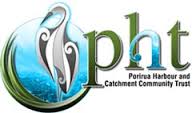                                         Te Awarua o Porirua Harbour and                                               Catchment Community TrustEducation Programme Annual Report 2018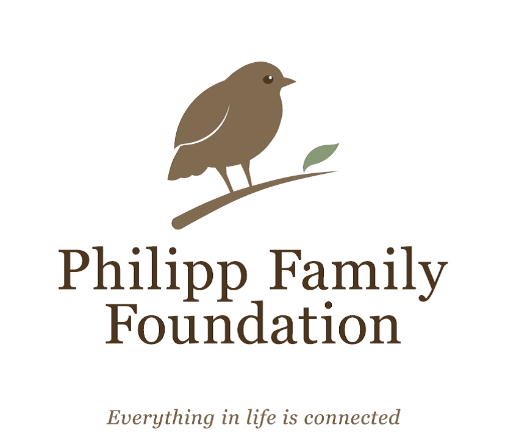 The Trust’s education programme is generously supported by the Philipp Family FoundationReport prepared November 2018 by Rebecca McCormack (Education Coordinator)          INTRODUCTIONSchools in the catchment area for Te Awarua o Porirua Harbour are highly engaged with their local environment, and young people continue to be interested and concerned about the health of their local waterways. Thanks to the generous support of the Philipp Family Foundation, the Porirua Harbour Trust’s education programme has now been running for four years, and continues to strengthen and reach a wider number of schools.Since the programme began in 2014, we have now engaged with 48 schools and have even added an extra two schools to our overall total for the catchment (up to 53, now that we are including Newlands School and Bellevue School). In 2018 we engaged directly with 33 schools, including running teacher professional learning events, providing resources and equipment, and helping with advice and support for student trips and action projects. Students at these schools are involved in a huge range of engaging learning programmes and projects, including (but not limited to):Trips to local streams, beaches, and areas of native bush (stream testing, marine surveys, planting)Waste and pollution reduction plans (litter-free lunchboxes, reusable bags, stormwater drain labelling, education campaigns)History and importance of the harbour to people, including advocating on behalf of communities (submissions to councils etc)Creativity (school productions, writing, murals)Our programme is dependent on successful collaboration with many other individuals and organisations. We regularly collaborate with other educators from Enviroschools, Pātaka, Mountains to Sea Wellington, Sustainable Coastlines, Partners Porirua, Papa Taiao and many more. All of our teacher PLD events in 2018 have been in collaboration with Enviroschools, with particular support from Amanda Dobson and Arihia Latham. We are very well supported by our councils (PCC, GWRC, WCC) and mana whenua (Ngāti Toa Rangatira), and would like to thank PCC and GWRC in particular for their support and funding contributions. In October 2018 our education network began a collaborative evaluation process, with funding from PCC, GWRC and the Philipp Family Foundation. This project will produce an evaluative framework (by December), to help guide our evaluation and planning from 2019 onwards.  We will then begin collecting and analysing evidence, by engaging with teachers and using evidence that is already collected by organisations in our education group. This annual report summarises the outcomes from 2018, and also gives a summary of the plans for next year. The following pages are divided into two sections, based on the key areas of the education programme:  Teacher Professional SupportEngage and Empower Students: Creativity and ActionNote that this format differs from previous annual reports, where the outcomes and plans were divided into three sections (Schools, Stakeholders, Events). Hopefully the new format will reduce unnecessary overlaps, since all of these areas are very integrated. TEACHER PROFESSIONAL SUPPORTProvide professional learning opportunities (PLD) and related resources for all schools in the catchmentAdvice and support for experiential learning activities, including suggested field trips; advice and support for student action projects.GOALS (2018): Engage with priority schools (schools still not engaged with programme), by trialing new PLD formats (holidays, different locations – Porirua Stream area).Continue to support engaged schools, by providing new PLD content, resources and links to community and council projects (for student action projects).Provide resources (maps, journals, books) and online support for teachers (PHT website, Padlet, Google docs etc).ENGAGE AND EMPOWER STUDENTS: CREATIVITY and ACTIONFacilitate engagement with technical experts where applicable, such as scientists, council staff, and field trip providers; engage with key stakeholders.Advice and support for student action projects.Coordinate celebration events, publicity and partnerships e.g. creative arts projects and events.GOALS (2018): Establish stronger links with DOC, WCC, Zealandia and community groups around the catchment. Connect local artists with schools (plan for journal project in 2019), and facilitate schools visiting and engaging with relevant organisations.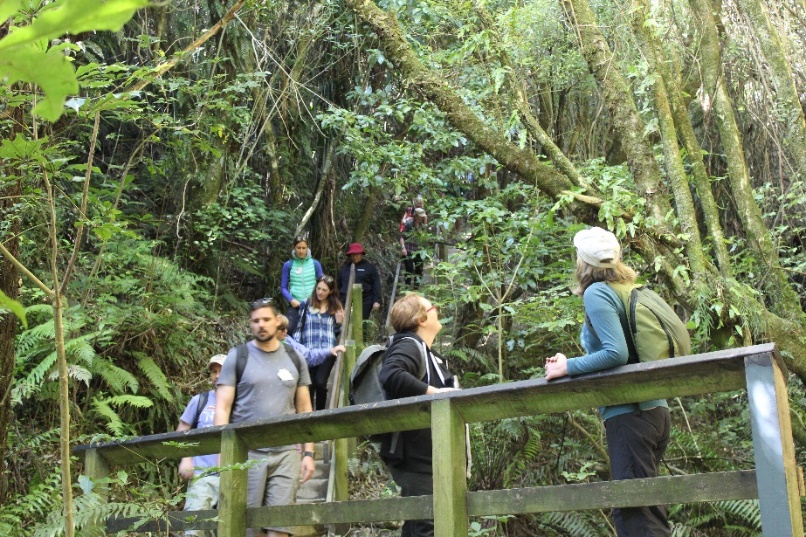                   Porirua Harbour Trust                   Education Programme 2018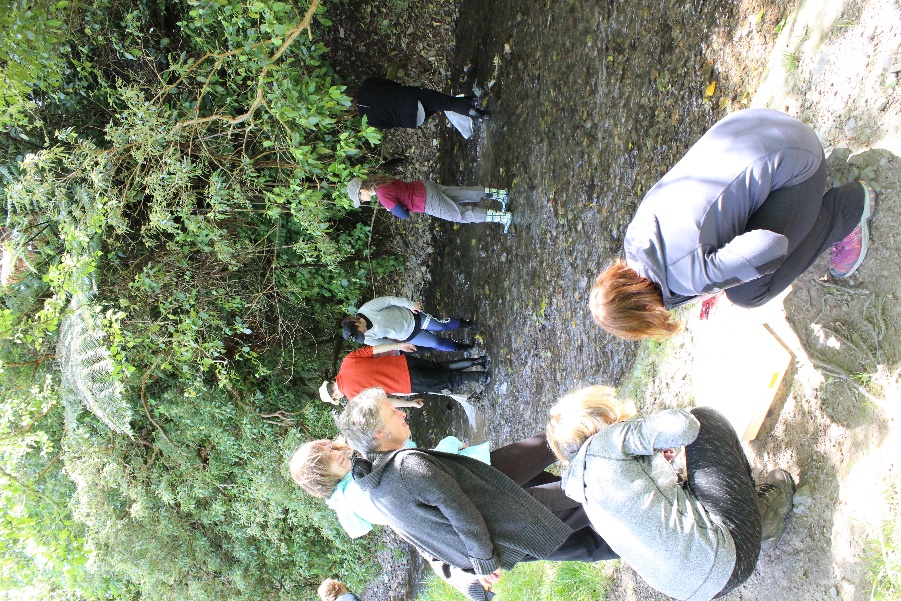 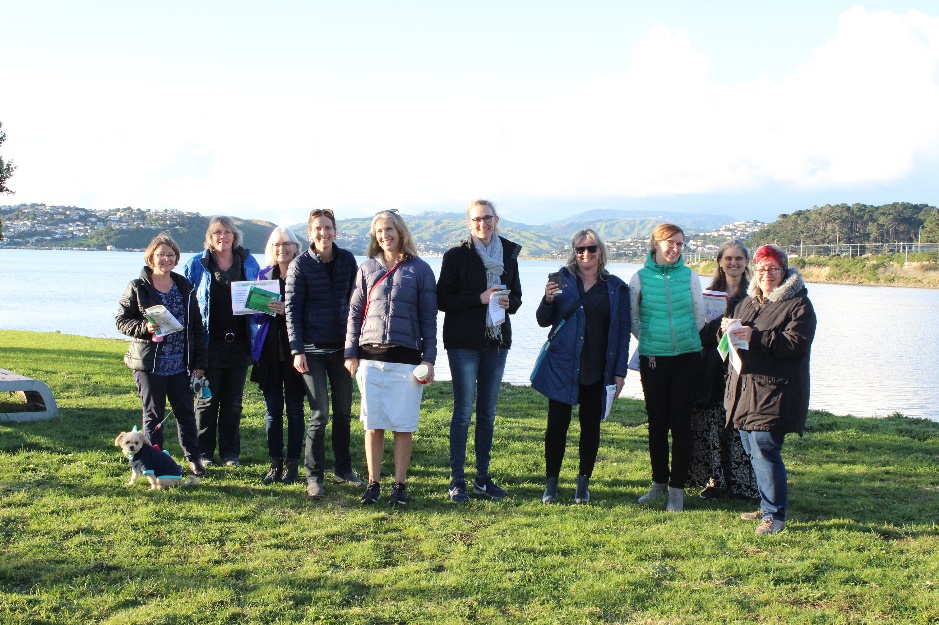 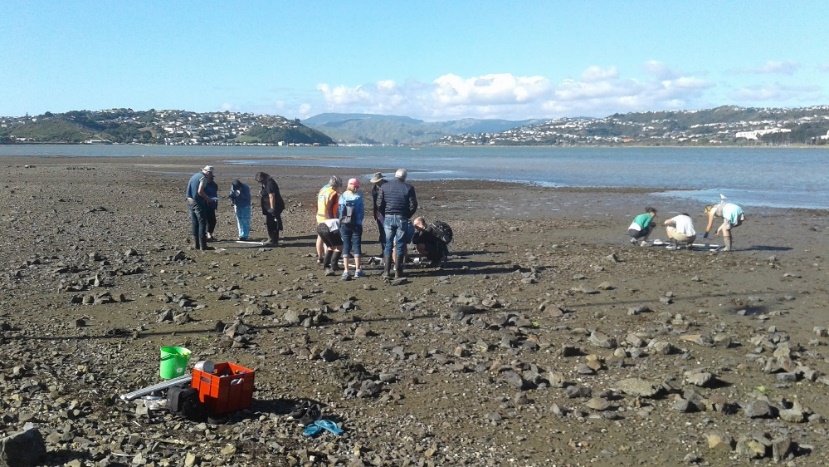 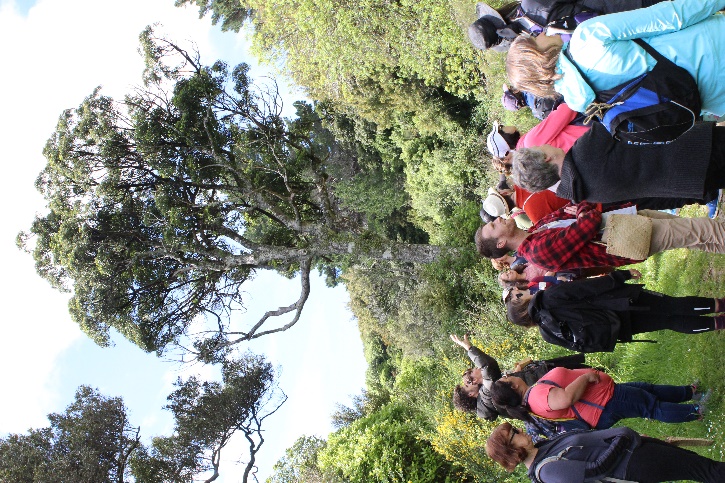 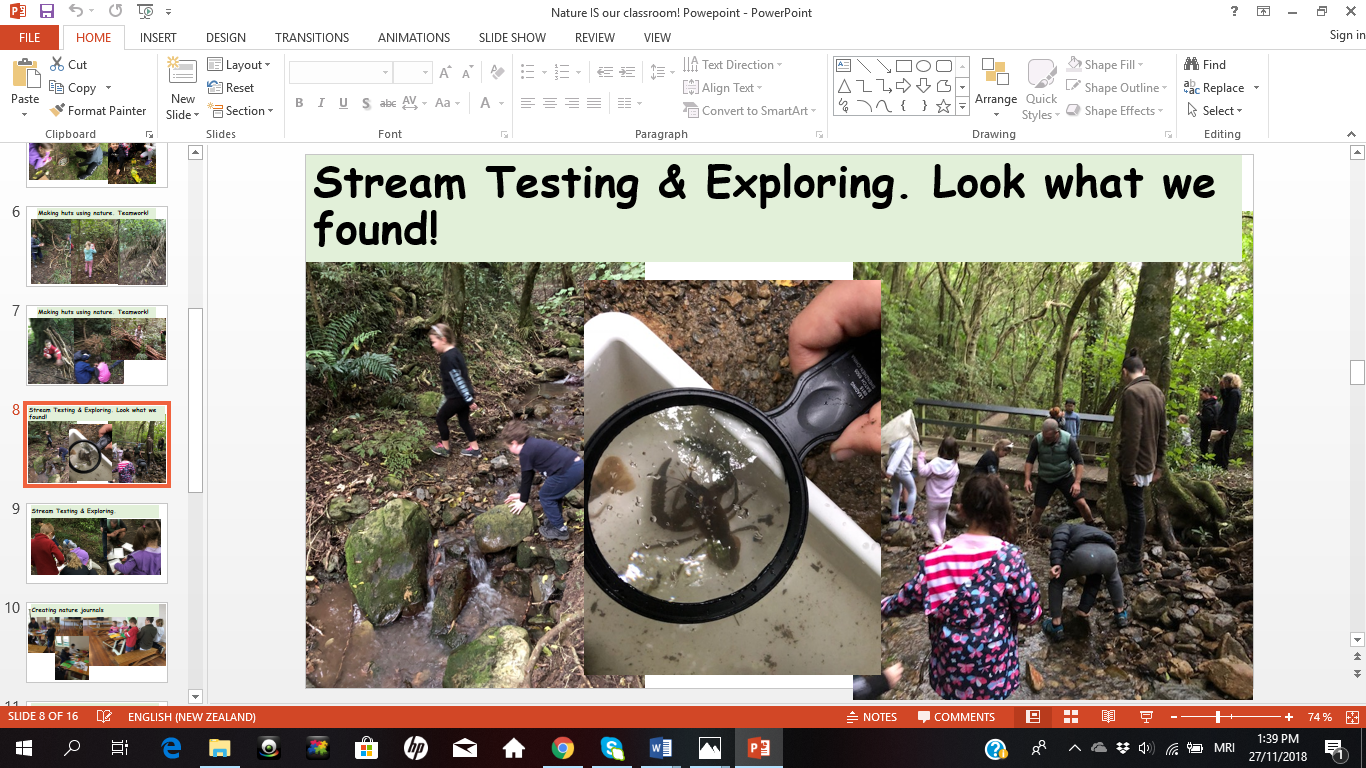 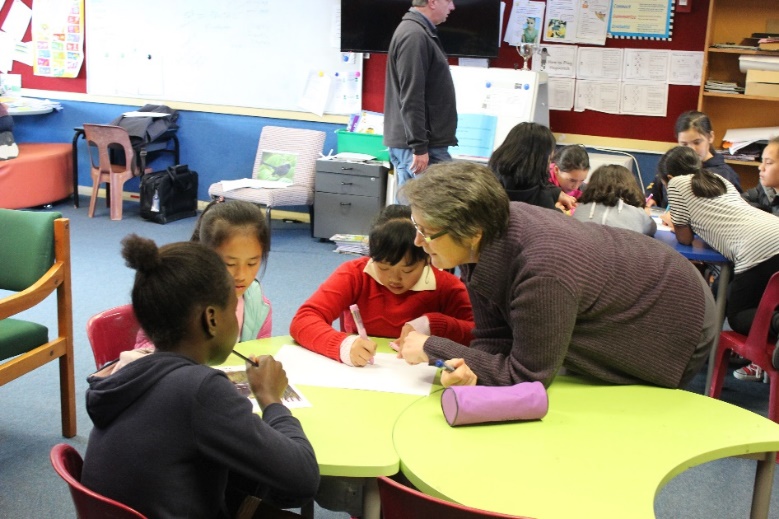 SCHOOL SUMMARY TABLE – Updated November 2018This table includes all of the schools in the Porirua Harbour catchment area (53 in total), and shows the level of engagement with the Trust’s education programme, as well as other relevant environmental education programmes. Table Key:Enviroschool: region-wide environmental education programme.MTSW: Mountains to Sea Wellington, includes Healthy Harbours Porirua and Whitebait Connection programmes (field work, class sessions, action projects)Porirua Harbour Trust education programme: PLD = teacher professional learning and development, Map = school has copies of catchment map.Highlighted schools have been identified as priority schools for 2019Priority Schools for 2019:                                        Not engaged: Tawa School, Tawa Intermediate, Greenacres, Amesbury, Rewa Rewa, (Mahinawa Specialist School)Low engagement (or newly engaged):  Maraeroa, Russell, Windley, Tairangi,  St Pius X,  Linden, St Francis Xavier, Redwood, Newlands, Bellevue,  Newlands Intermediate, Titahi Bay Intermediate, Bishop Viard, Samuel Marsden, Newlands CollegeOUTCOMES 2018GOALS and PLANS 2019Total schools engaged (running total since 2014): 48/53 Schools who have taken part in teacher PLD (2014 – 2018): 47Schools engaged with PHT coordinator in 2018: 33Teacher PLD in 2018:  60 teachers, from 24 schools/ECE centresPLD events: 3 full day workshops (March, July, Oct) and 3 after school hui. These included a range of contexts and locations: extending knowledge of engaged teachers, using stream kits and marine surveys, introductory sessions for new schools.We successfully engaged with the Newlands/Paparangi part of the catchment, with most of the schools in the area attending the teacher PLD in October at Seton Nossiter Park. This resulted in more schools (Newlands School and Bellevue) being added the total number of catchment schools (53), as these schools are located right on the edge of the catchment. We also invited two early childhood centres (ECE) to this PLD, to encourage vertical collaboration between teachers (ECE through to College). Resources: Catchment map is now in 27 schools.The Current journal has been delivered to 35 schools.Copies of books about streams/estuaries, teaching outdoors etc) given to 27 schools. We also provide access to online resources (website and Padlet) to share with teachers. Facilitated the loan of GWRC stream kits to 5 schools, including field trip support for Wellington SDA School. Priority Schools (2019):Not engaged: Tawa School, Tawa Int, Greenacres, Amesbury, Rewa RewaLow engagement: Schools who haven’t engaged with us for a few years, or have not maintained a long-term connection to streams/harbour (see list at end of School Summary Table). I will continue to invite these schools to teacher PLD opportunities, and send specific invitations to principals and key teachers. Engaged Schools: Continue to offer PLD that extends and supports these schools, including offering to attend teacher-only days and staff meetings, to help build capacity with the whole staff.Support schools to develop long-term and meaningful student projects in their local area, by connecting them with stakeholders and community groups. Promote authentic learning opportunities, such as the WWL wastewater engagement process, PCC’s District Plan changes etc. Catchment map: Seek funding to print 50 more copies, as these are well-used by schools, and there are still 26 schools who don’t have them. Continue to provide schools with other relevant resources, including books and teaching resources, particularly related to teacher PLD. OUTCOMES 2018GOALS and PLANS 2019Creativity:We funded a workshop at Linden School: Gillian Candler to ran a writing workshop and storytelling session, focused on native birds found around the harbour and Porirua Stream.The Current journal is now in 37 schools, and the feedback from teachers, students and stakeholders has been very positive. Teachers are using them as a classroom resource, and have commented that students feel empowered seeing student work published, and that it provides an excellent starting point to encourage creativity and persuasive writing. Planning has started for the next edition of the journal in 2019 (proposed funding and structure for the project, based on feedback and experiences from the first journal). Student Agency and Action:Supported the PCC student consultation workshop and helped support three schools with their submissions to the Long-Term Plan.Met with students at Redwood School and Titahi Bay School to give advice and guidance around their planned action projects (e.g. planting, educating local community about stormwater pollution). Collaborated with Enviroschools, Mountains to Sea Wellington, GWRC and PCC to provide support for student action projects and events (e.g. helping students plant at streams and use stream kits, supporting the Kaitiaki Ki a Kapiti event, advice/support for transport, logistics and equipment). Creativity:Produce the next edition of The Current student journal:Secure funding for the project, including contracting Esme from Term 2.Work with up to 8 schools, including at least 2 secondary schools.Involve local artists, writers, community members (school workshops).Ensure the process and design is authentically student-led.Student Agency and Action:Continue to collaborate with other educators, stakeholders and community groups to support opportunities for student action.Support teachers/students to engage with opportunities for advocacy and community education, such as the WWL wastewater engagement process, PCC’s District Plan review, and other processes that arise.Ensure schools are involved with authentic learning opportunities, such as the planned artificial wetland near Mana College, stream planting projects, waste reduction programmes (Sustainable Coastlines), biodiversity monitoring (marine, streams, birds) etc. Continue to investigate the idea of a student leadership group, either for the whole harbour catchment area, or smaller groups to focus on advocacy and community education and action for their local stream/beach and green spaces (including school grounds). SchoolLocationYear LevelsDecileEnviroschoolMTSW PLD 2014PLD  2015 PLD 2016 PLD 2017PLD 2018Art ProjectsHave journalsMapLearning Programme (including Field Trips)Action ProjectsCannons CreekP.East1 - 61Healthy Harbours (T1, 2016)2017: Working with Partners Porirua on Cannons Creek Lake project.GlenviewP.East1 - 61Healthy Harbours T 1 2017 (stormwater focus)Planting around Cannons Creek. Stormwater drain monitoring.Holy FamilyP.East1 - 61Healthy Harbours (T4, 2014)Kenepuru Strm (planting). MaraeroaP.East1 - 61HHP hoping to engage in 2018Came to Mm2 workshopNatone ParkP.East1 - 61Healthy Harbours T1, 2018Rubbish clean ups (and auditing) at Te Awa Iti in Bothamley Park. Porirua EastP.East1 - 63Healthy Harbours T1, 2018Stream testingRussellP.East1 - 61Estuaries unit (whole school), trip to Motukaraka Pt (2015)? (need to follow up)CorinnaP.East1 - 81‘16Science focus (2015), including looking at stream/harbour. 2016: Kaitiakitanga focusPlanting at Bothamley Park. 2017: plans for stream planting, community education, clean ups etcWindleyP.East1 - 81Healthy Harbours (2015), trip to Pauatahanui ReserveKenepuru Strm (planting), Drain labels near school (2017).RangikuraAscot Park1 - 82‘17Healthy Harbours 2016 - 2018Planting, stream testing, trapping.SchoolLocationYear LevelsDecileEnviroschoolMTSW PLD 2014PLD  2015PLD 2016 PLD 2017PLD 2018Art ProjectHave JournalsMapLearning Programme (including Field Trips)Action ProjectsTairangiWaitangirua1 - 81HHP hoping to engage in 2018AdventureWhitby1 - 810Water unit (2015)), trip to Pauatahanui ReserveWhitby Lake clean-up. Protecting inanga (Pauatahanui Stream)DiscoveryWhitby1 - 810Enviroschools – ‘friend of’, but quite actively involvedGWRC planting (Bothamley Park), stream testing at local stream.PostgateWhitby1 - 83Visiting local stream (2018) Stream testing at local stream. Stormwater education.PāuatahanuiPauatahanui1 - 810 Pāuatahanui Wildlife Reserve. Pest control.PlimmertonPlimmerton1 - 810Healthy Harbours (2015), Taupo Stream water testingBeach clean upsSt Theresa'sPlimmerton1 - 610’16 ‘17Healthy Harbours (2015), Taupo Stream. Art Project (puppets).Clean-up and weed removal in Taupo Stream. Waste-free lunchesParemataParemata1 - 89’16 ‘17Healthy Harbours 2017GWRC planting, wetland planting in school. Drain labels. Pest control.PapakowhaiPapakowhai1 - 810 Focus on P.stream and harbour each year. Drain art, planting, animal pest control. Pukerua BayPukerua Bay1 - 8‘162016: Focus on local environment, stream (Yr 7/8)Drains are for Rains, labelling stormwater (PCC/Enviroschools)St Pius XT. Bay1 - 64Still in planning phase. Keen to help with planting at local stream.Titahi BayT. Bay1 - 64‘17T2 2017: Whole school focus on water (seniors doing HHP).Planting at Kahotea Strm, stormwater drain art, beach clean upNgāti ToaT. Bay1 - 64Healthy Harbours (T4), Hukarito Stream.Hukarito Stream restoration (ongoing project from end of 2015)Titahi Bay NorthT. Bay1 - 83‘16Healthy Harbours (2015/16) Whole school focus in 2016.Kahotea Stream project– ongoing monitoring, growing natives.PoriruaElsdon1 - 62’16 ‘17Healthy Harbours (2015), Mahinawa StreamHarbour clean ups and involved with Mahinawa Strm restoration.Wellington SDAPorirua1 - 822018 Stream testing Porirua StreamRubbish clean ups, stream testing, community education.LindenTawa1 - 64Workshop with Gillian Candler 2018School veg gardens, interested in connecting with P. StrmSchoolLocationYear LevelsDecileEnviroschoolMTSW PLD 2014 PLD  2015PLD 2016 PLD 2017PLD 2018Art ProjectsHave JournalsMapLearning Programme (including Field Trips)Action ProjectsGreenacresTawa1 - 69Hampton HillTawa1 - 66Healthy Harbours (2015), Porirua Stream Waste reduction and clean ups. Grasslees reserve bins (letter to WCC)St Francis XavierTawa1 - 69Some work on local stream/catchment.Students designed/produced board games about tuna (native eels)RedwoodTawa1 - 610Senior students visited Harbour T2.Planned action: educate community about stormwater pollution.Tawa Tawa1 - 87Amesbury Churton Park1 - 610Some involvement with Enviroschools.Churton ParkChurton Park1 - 6102017: Whitebait ConnectionStream clean ups, community education about Stebbings stream.JohnsonvilleJ’ville1 - 69Enviroschool.Waste reduction.St BrigidsJ’ville1 - 89’16 ‘17Senior school focus on local stream/catchment (16/17).Stream testing, clean ups. Pest trapping, rubbish-free lunchboxes.PaparangiPaparangi1 - 6102016: Local stream study2017: Whitebait connectionNative planting in school, waste reduction (Green-Gold Enviroschool).Rewa RewaNewlands1 - 610Teacher signed up to Oct. PLD but was unable to attend.NewlandsNewlands1 - 68Planning to engage with Belmont Stream more. BellevueNewlands1 - 68Planning to engage with Belmont Stream more.IntermediateBrandon Inter.P. East7 - 81Healthy Harbours T4 20162017: Cannons Creek fish passageway project (LTP submission)Titahi Bay Inter.T. Bay7 - 84Healthy Harbours (2015 & 2016) sustainability unit 2016: Videos about waste reduction2017: HHP, stormwater focusTawa Inter.Tawa7 - 88Stream monitoring? Had staff training from HHP in 2016.Newlands Inter.Newlands7 - 89Connected to Belmont Stream planting project in the past.SchoolLocationYear LevelsDecileEnviroschoolMTSW PLD 2014PLD  2015PLD 2016 PLD 2017PLD 2018Art ProjectsHave JournalsMapLearning Programme (including Field Trips)Action ProjectsBishop Viard Porirua7-131Mentor programme, small group (Jnrs and Snrs)Rubbish clean up along Porirua Stream (Conservation Volunteers)Samuel Marsden Whitby7-13n/aHealthy Harbours (2015), with senior PE class.Aotea CollegeAotea9-135Healthy Harbours (2016). Plans for integrated project 2018. 2016 Jnr SS: social action unit. 2017: Papa Taio - Pest control.Mana CollegeElsdon9-133Integrated programmes relating to harbour and stream (2016-17).Mahinawa Stream restoration, fencing project.Porirua CollegeP. East9-133Yr 9 Sci Term 1 (2016) – history of catchment areaSetting up native plant nursery (started in 2016).Tawa CollegeTawa9-138Yr 9 Sci/SS Harbour unit each year (2015 - 2017) 2016: Bio class focus on Porirua Stream.Stream testing (Porirua & Belmont ). Drain labels (2017). Planting.Newlands Coll.Newlands9-139Plan to connect more with Belmont Stream from 2019. Pest control and helping local ecosystems (weta hotels etc)All LevelsTe Kura Maori o PoriruaP. East1-133‘16Healthy Harbours (2015). Stream project in 2017. Planting at Bothamley Park. Investigating local stream (monitoring, planting etc).Mahinawa Specialist Porirua1-135